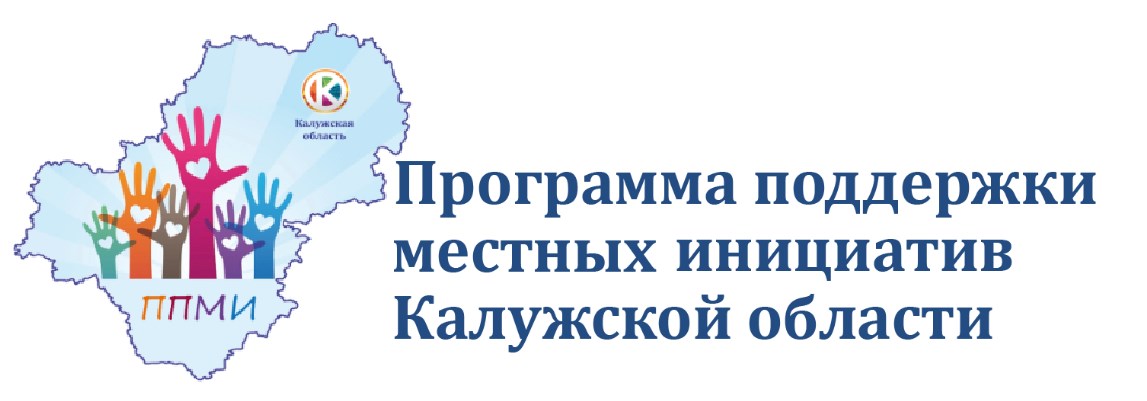 Основная идея программы– возродить умение населения кооперироваться, стимулировать гражданское самосознание и активность. Важно, чтобы горожанин в диалоге с соседями сам нашел нужные точки применения средств, наладил диалог с администрацией, подготовил проект и собрал часть средств на реализацию. В этом и заключается основная идея программы, реализуемой Правительством Калужской области.Как это работаетВажна роль инициативных людей или группы жителей. Они (активные жители одного двора, подъезда, квартала или микрорайона) выбирают наиболее актуальную проблему: например, нужно общественную территорию. Обсуждают с соседями и администрацией проект и определяют его примерную смету.Важно:— реализация проекта – в течение одного года 
— объект должен находиться в собственности муниципалитета.Первый источник средств — это личные вложения самих жителей, доля этих вложений не может быть ниже 5%. Второй источник – средства из муниципального бюджета; вклад местной администрации должен быть от 5%. Третий источник – спонсорская помощь; это могут быть частные лица, предприниматели или иные юридические лица, которые желают поддержать данный проект..Проект реализуется администрацией муниципалитета, а ход реализации контролируется инициативной группой. Ответственность за целевое использование средств возлагается на администрацию муниципалитета.Каковы условия победы в конкурсе:Для выделения софинансирования заявленные жителями проекты проходят конкурсный отбор по балльной методике.Критерии отбора (основные и дополнительные):— участие жителей в собраниях / доля от всех жителей сообщества;
— освещение в местных СМИ, ведение сообщества в социальных сетях;
— финансирование жителями сообщества не менее 5%;
— финансирование со стороны администрации муниципалитета от 5 %;
— привлечение спонсорской помощи – в основном это бизнес, действующий на территории;
— неденежный вклад населения, администрации и спонсоров;
— создание рабочих мест;
— экологичность объекта.По всем пунктам требуются подтверждающие документы.При выполнении всех условий сумма составляет 100 баллов.Каков алгоритм действий?1. Проект выбирается и обсуждает жителями2. Определяется насколько объект нужен, решает инициативная группа жителей, которая определяет окончательный проект и принимает решение о проведении собрания.
3. Проводится общее собрание жителей. Определяется сумма, которую необходимо софинансировать жителям.4. Инициативная группа совместно с администрацией муниципального образования формирует заявку.
5. Заявку направляют в областную конкурсную комиссию ППМИ.
7. Комиссия оценивает заявку и определяет баллы.
8. По результатам конкурса средства, выделяемые бюджетом Калужской области  распределяются по объектам, которые выбрали сами жители.
9. Администрация муниципалитета, который получает субсидию, проводит конкурс и отбирает подрядчиков для выполнения работ.
10. Инициативная группа контролирует ход работ. По завершении представители администрации и инициативной группы подписывают акт выполненных работ.Где почерпнуть дополнительную информацию или проконсультироваться?Вся необходимая информация находится на сайте Администрации муниципального района «Медынский район», а также на сайте Министерства финансов Калужской области.РеализацияПроект реализуется администрацией муниципального района «Медынский район», а ход реализации контролируется инициативной группой.Ответственность за целевое использование средств возлагается на администрацию муниципалитета.Объекты для благоустройства, предлагаемые к обсуждению и участию в Программе поддержки местных инициатив:Благоустройство сквера по улице ЛуначарскогоБлагоустройство территории пруда по ул. КироваБлагоустройство территории памятника 1812 годаВаши Предложения ______________________________________________________________________            ______________________________________________________________________Общее собрание жителей городского поселения «Город Медынь» по обсуждению проекта, установлению суммы денежного вклада населения на его реализацию, а также выбору инициативной группы назначено на «31» января 2022 года в «10» часов «00» минут.Место проведения: Администрация муниципального района «Медынский район»(г. Медынь, ул. Луначарского, д.45)